Переход че|Площадка канализационной сливнойнасосной станции02:40:090401:102:40:090101:25Полоса отводаСхема использования территории в период подготовки проекта М 1:2000УСЛОВНЫЕ ОБОЗНАЧЕНИЯУсловныеобозначения02:40:090101:25НаименованиеПроектируемая граница межевания Красные линииГраница существующего ЗУГраница кадастрового кварталаНомер существующего ЗУСети водопроводаКабели связиСети электроснабженияСети газоснабженияАкваторииПроект-мая трасса ВЛЗ КП 10 кВКЛ 0.4 кВПроект-мый самотечный коллекторПроект-мый напорный коллектор Проект-мый коллектор от сливной станцииПроект-мый коллектор очищенных стоковКомпоновочная схема листовРазворотная площадкаПлощадка канализационныхочистных сооруженииДанный комплект чертеж не подлежит размножению и передаче другим организациям и лицам без согласия ООО АБ "Проект!-"Формат А2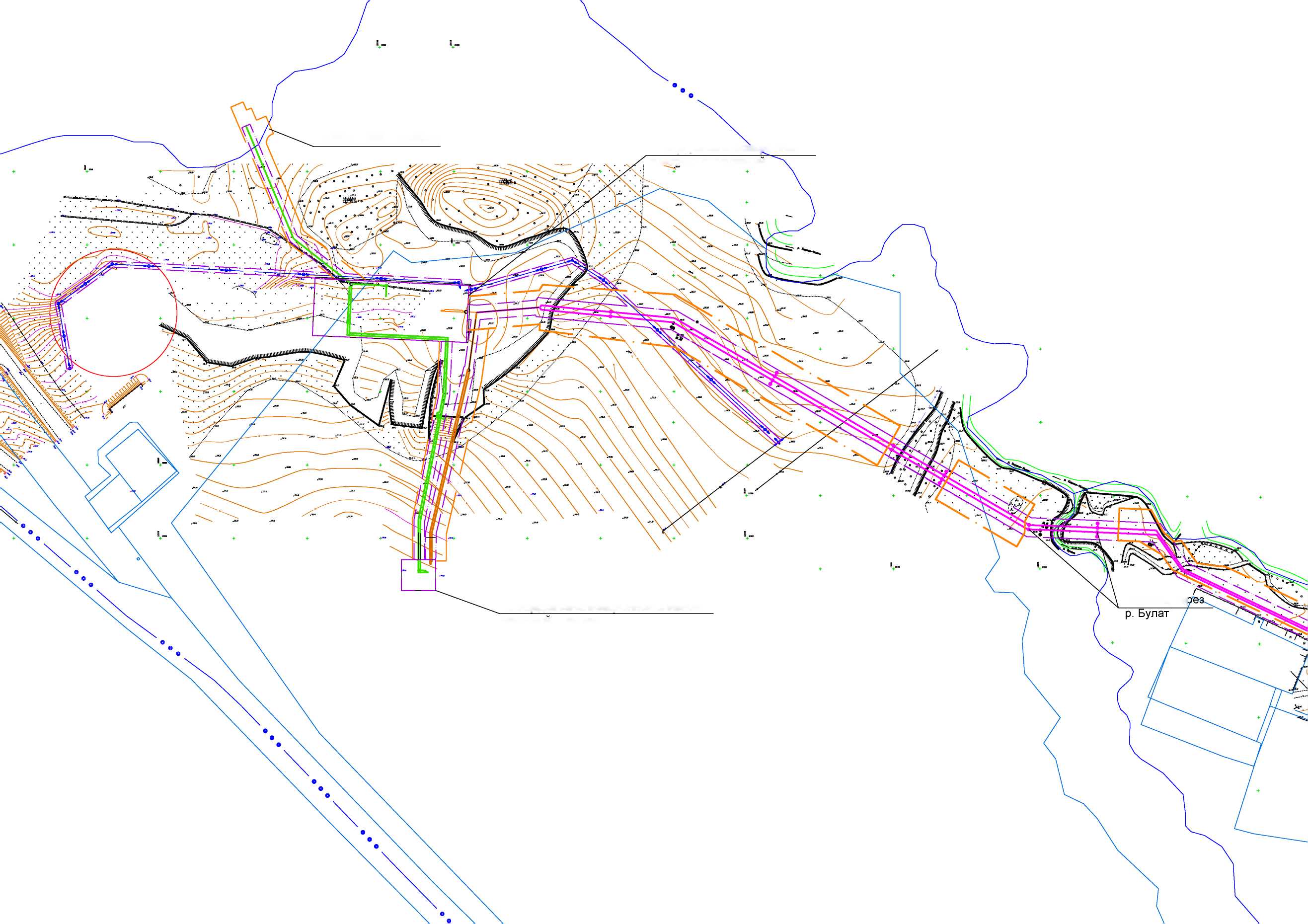 02:40:090401:4■02:40:090401:5:40:090401:602:40:09040102:40:090401:9001:27502:40:090401:51302:40:090401:32302:40:090401:32202:40:090401:40102:40:090401:50802:40:090401:515:40:090401Схема использования территории в период подготовки проекта М 1:2000УСЛОВНЫЕ ОБОЗНАЧЕНИЯУсловныеобозначения02:40:090101:25НаименованиеПроектируемая граница межевания Красные линииГраница существующего ЗУГраница кадастрового кварталаНомер существующего ЗУСети водопроводаКабели связиСети электроснабженияСети газоснабженияАкваторииПроект-мая трасса ВЛЗ КП 10 кВКЛ 0.4 кВ Проект-мый самотечный коллекторПроект-мый напорный коллектор Проект-мый коллектор от сливной станции Проект-мый коллектор очищенных стоковПолоса отводаКомпоновочная схема листовДанный комплект чертеж не подлежит размножению и передаче другим организациям и лицам без согласия ООО АБ "Проект!-"Формат А2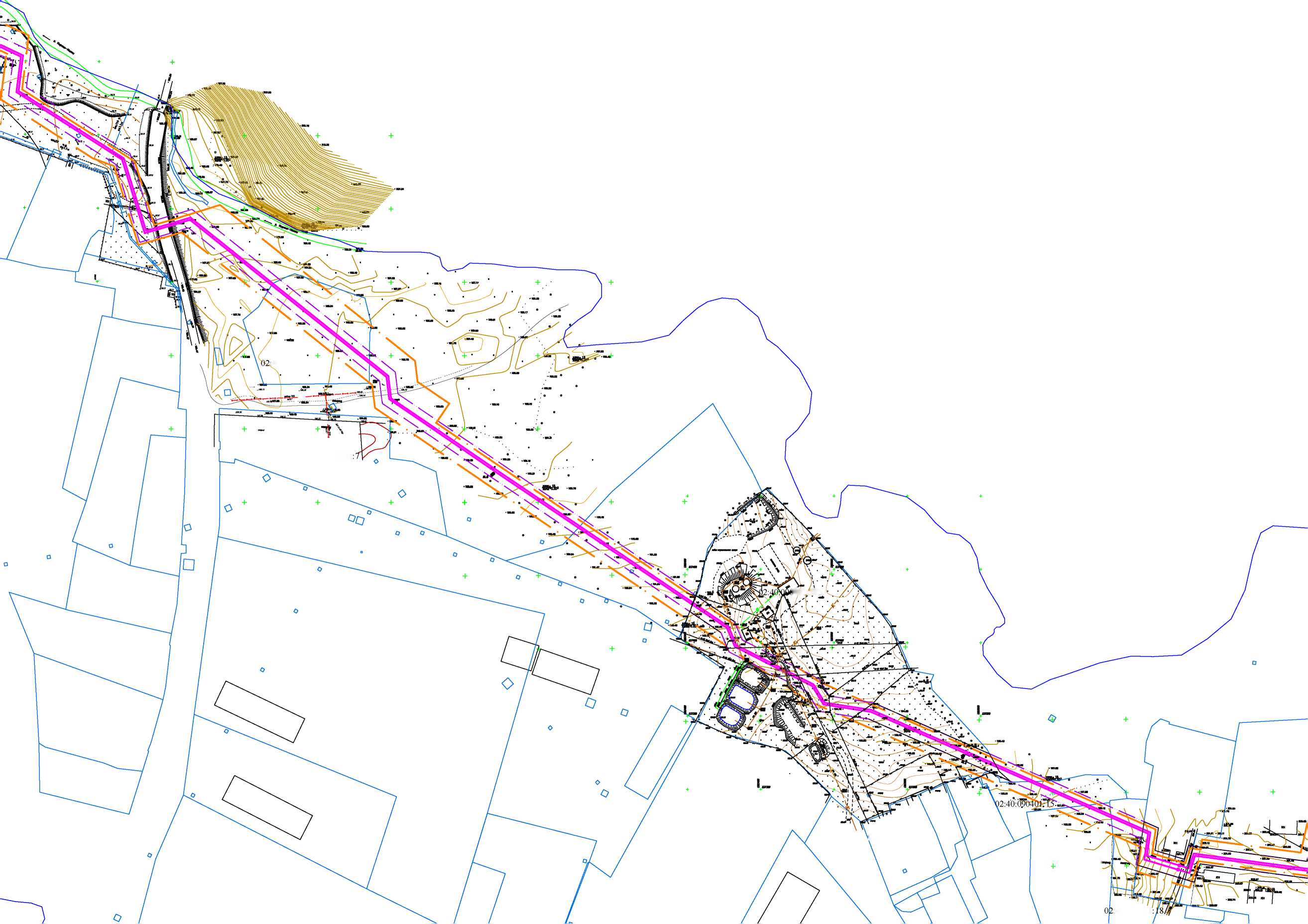 Схема использования территории в период подготовки проекта М 1:2000УСЛОВНЫЕ ОБОЗНАЧЕНИЯКОМПОНОВОЧ1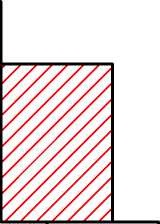 линия совмещения с листом 6Данный комплект чертеж не подлежит размножению и передаче другим организациям и лицам без согласия ООО АБ "Проект!-"Формат А2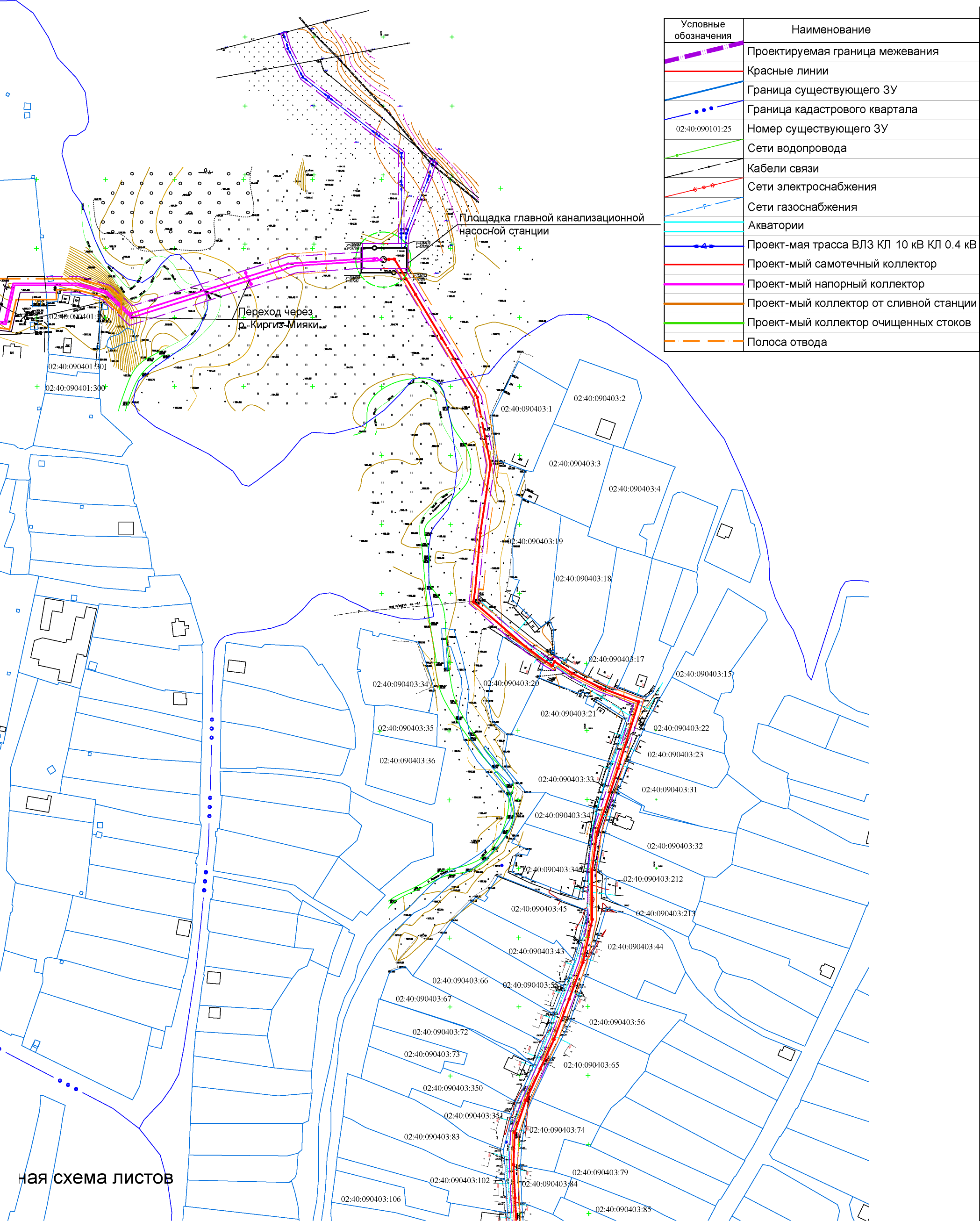 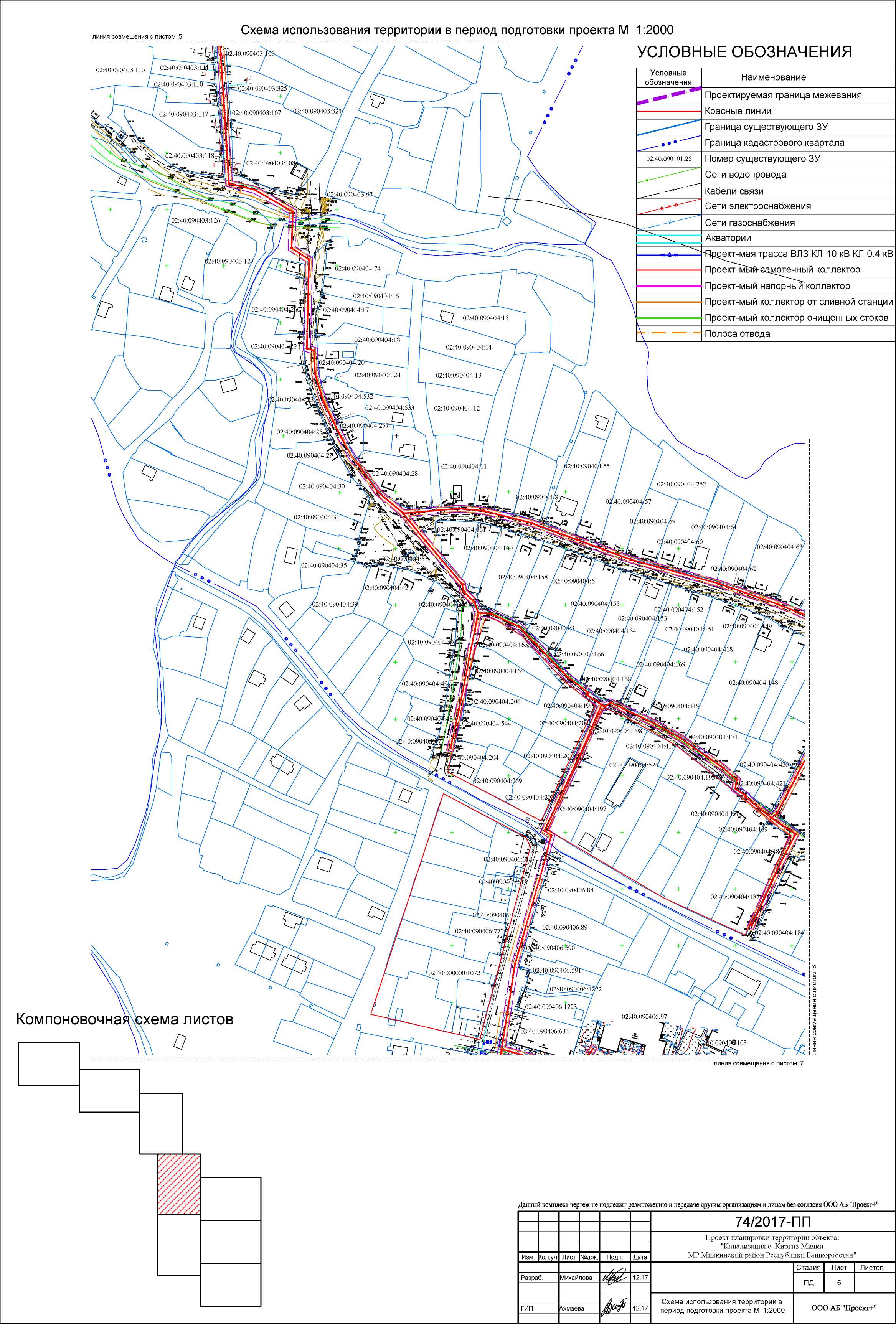 Формат А2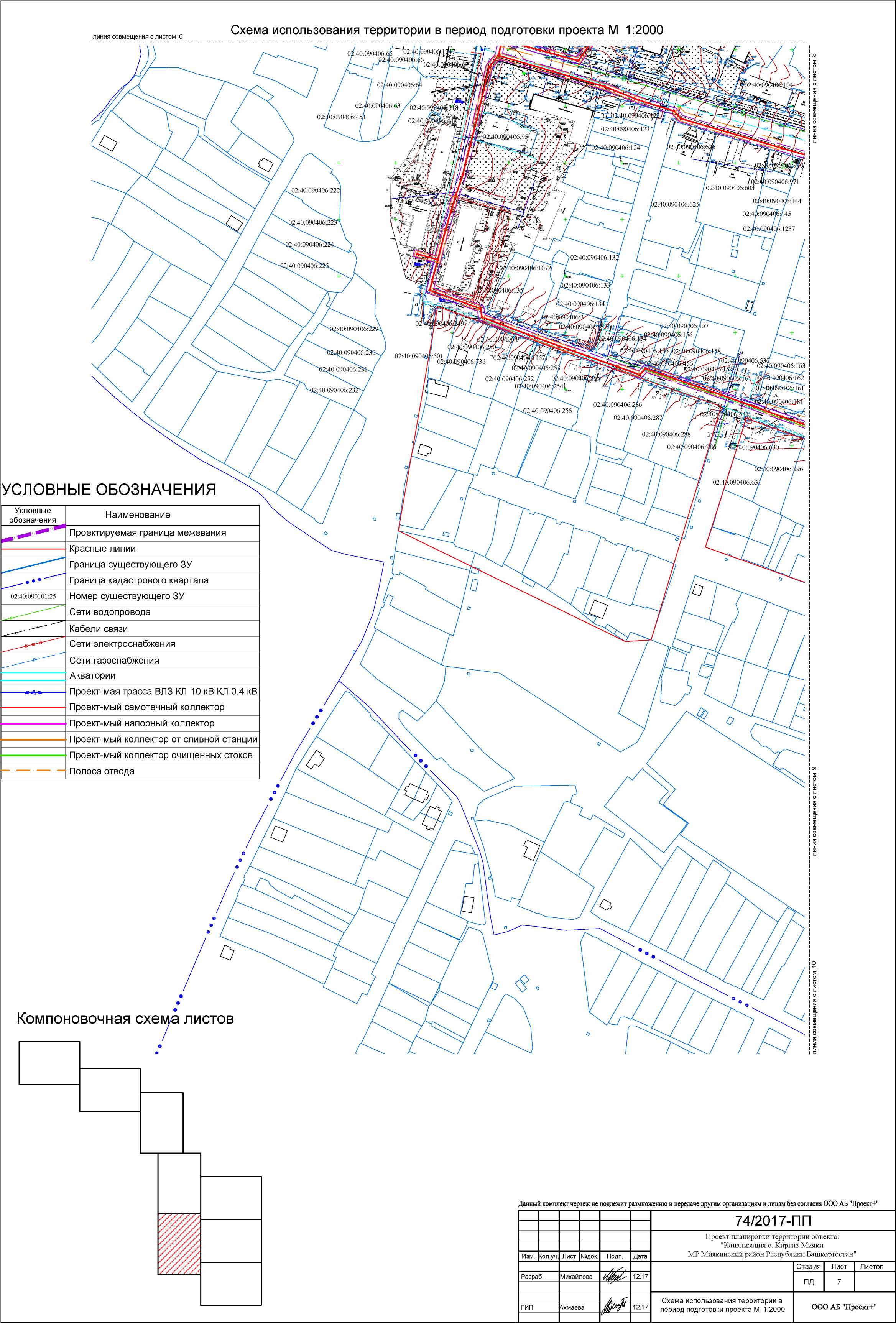 Формат А2Схема использования территории в период подготовки проекта М 1:2000УСЛОВНЫЕ ОБОЗНАЧЕНИЯ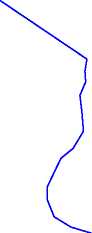 Компоновочная схема листовлиния совмещения с листом 9подлежит размножению и передаче другим организациям и лицам без согласия ООО АБ "Проект!-"Формат А2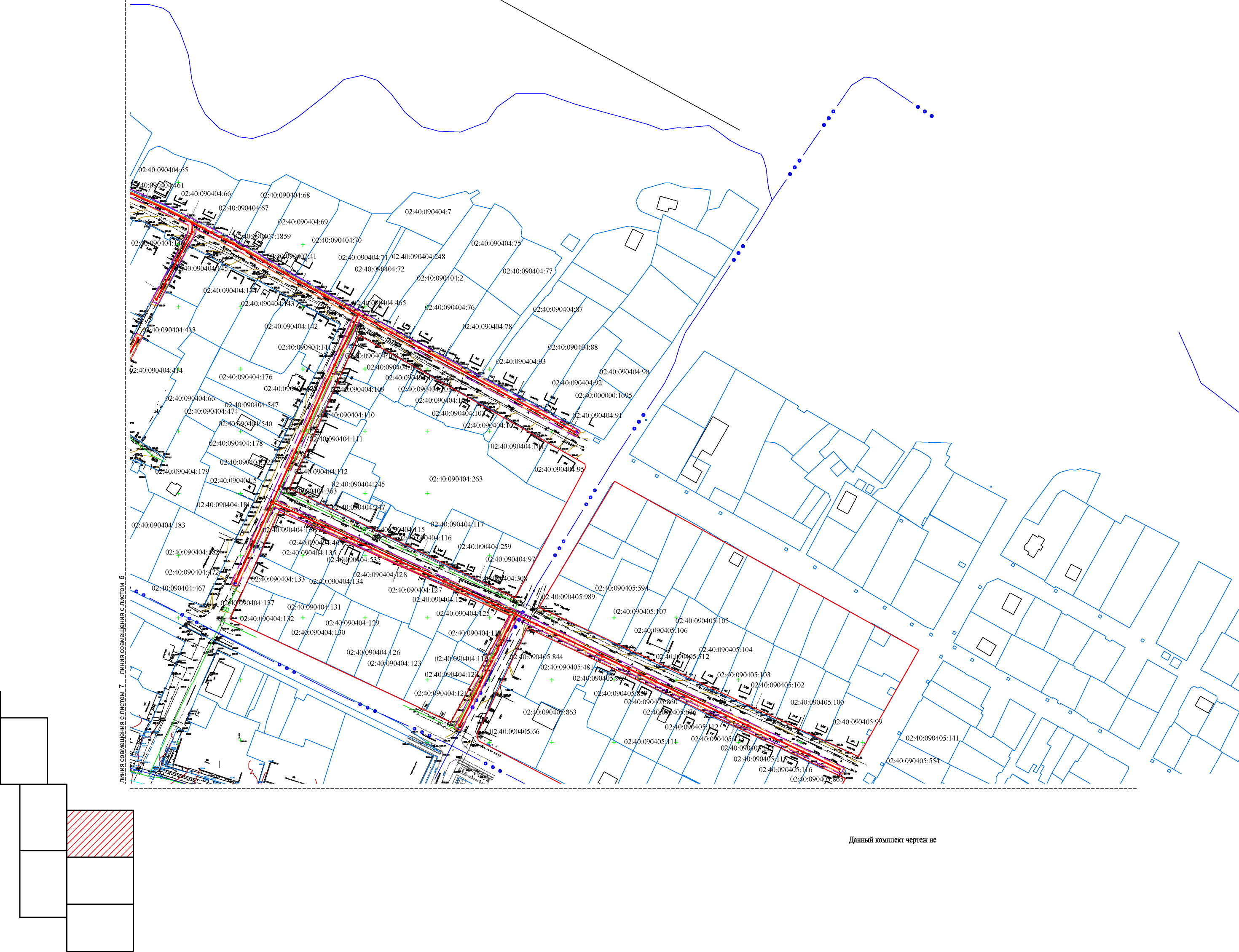 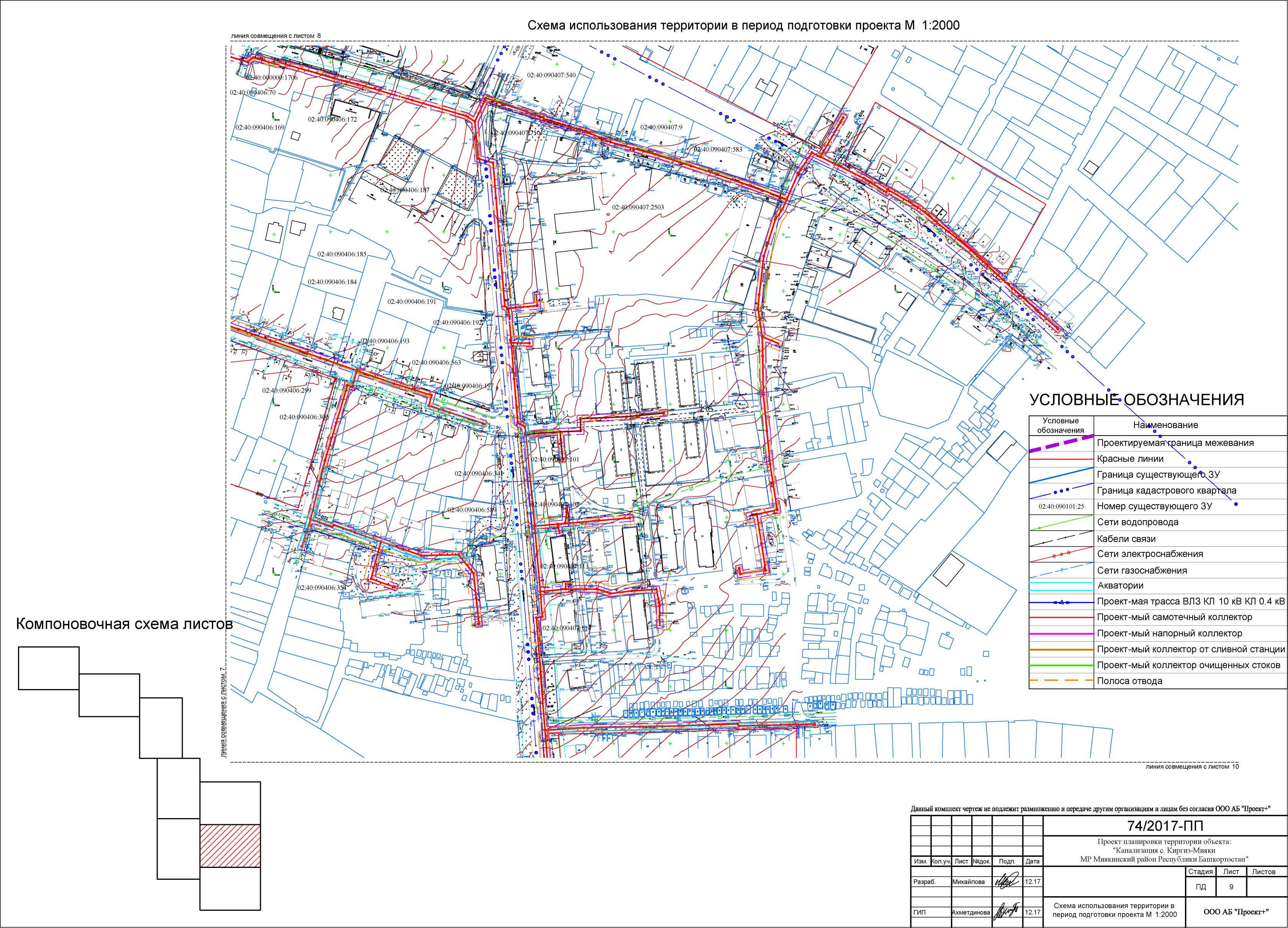 Формат А2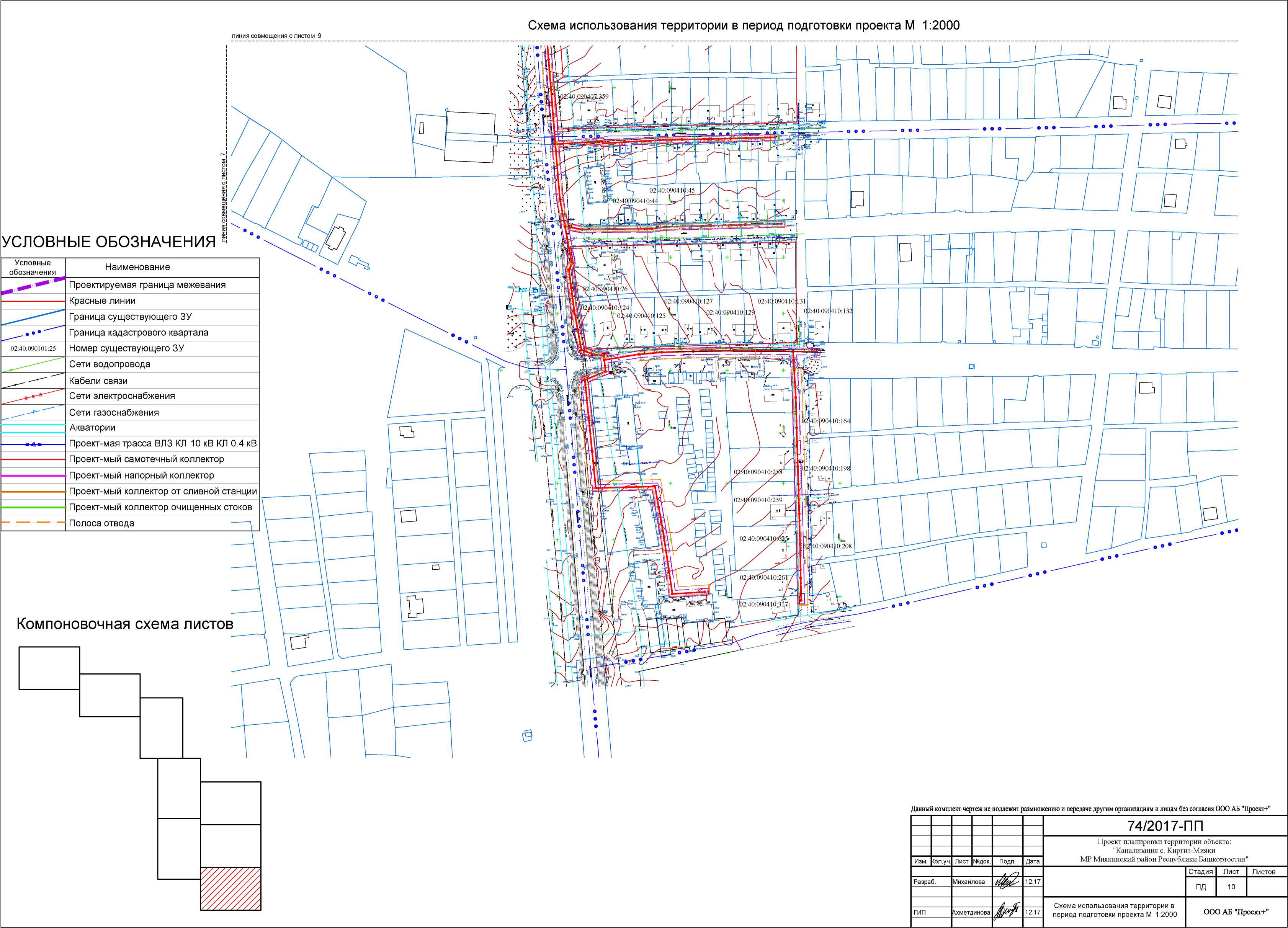 Формат А202:40:090401:102:40:090101:25Схема границ зон с особыми условиями использования территории М 1:2000УСЛОВНЫЕ ОБОЗНАЧЕНИЯУсловныеобозначения02:40:090101:25НаименованиеПроектируемая граница межевания Красные линииГраница существующего ЗУГраница кадастрового кварталаНомер существующего ЗУСети водопроводаКабели связиСети электроснабженияСети газоснабженияАкваторииПроект-мая трасса ВЛЗ КП 10 кВКЛ 0.4 кВПроект-мый самотечный коллекторПроект-мый напорный коллектор Проект-мый коллектор от сливной станцииПроект-мый коллектор очищенных стоковКомпоновочная схема листовДанный комплект чертеж не подлежит размножению и передаче другим организациям и лицам без согласия ООО АБ "Проект!-"Формат А2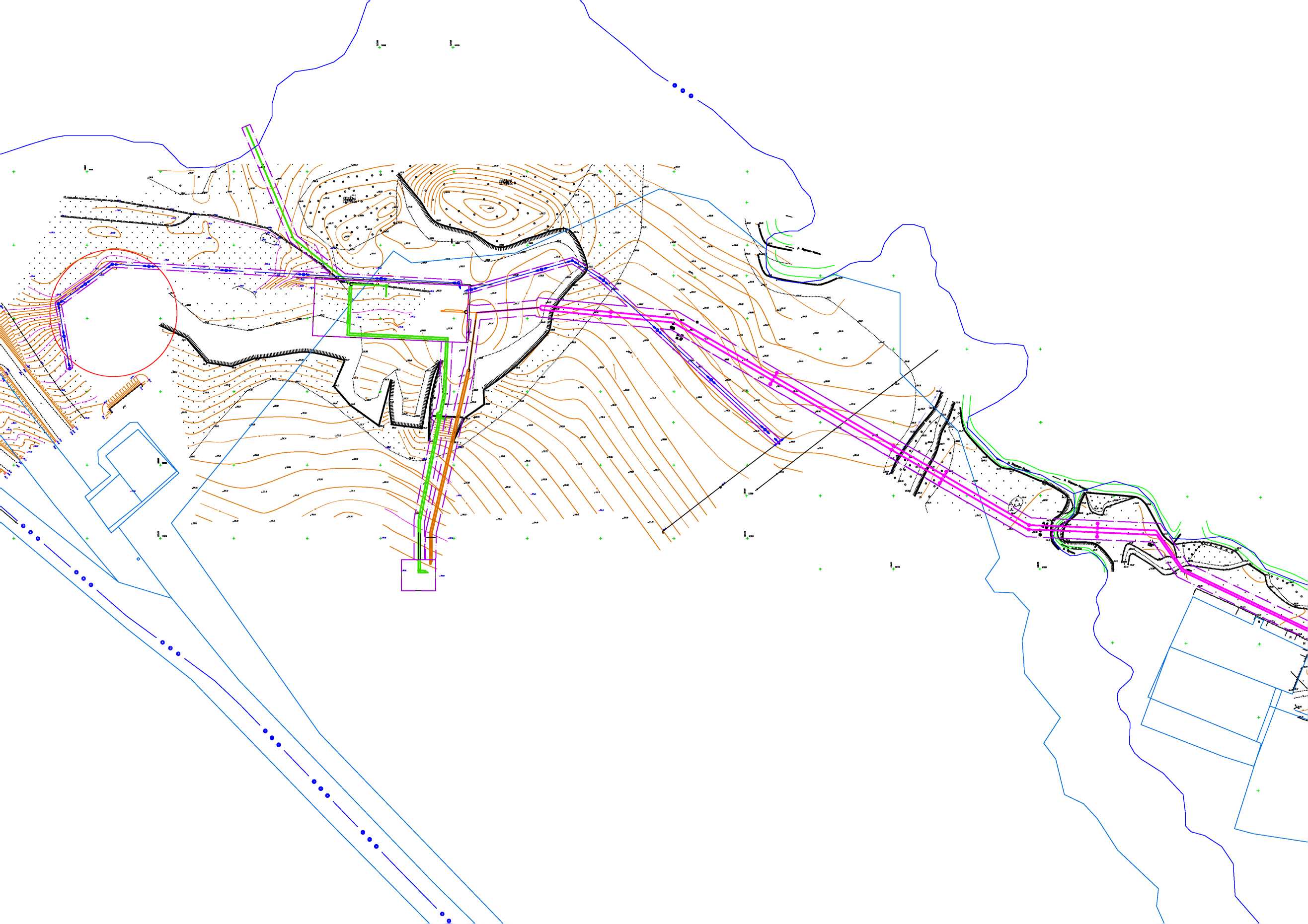 Схема границ зон с особыми условиями использования территории М 1:2000УСЛОВНЫЕ ОБОЗНАЧЕНИЯУсловныеобозначения02:40:090101:25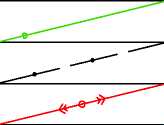 НаименованиеПроектируемая граница межевания Красные линииГраница существующего ЗУГраница кадастрового кварталаНомер существующего ЗУСети водопроводаКабели связиСети электроснабженияСети газоснабженияАкваторииПроект-мая трасса ВЛЗ КП 10 кВКЛ 0.4 кВПроект-мый самотечный коллекторПроект-мый напорный коллектор Проект-мый коллектор от сливной станции Проект-мый коллектор очищенных стоковКомпоновочная схема листов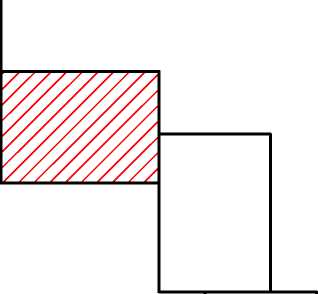 Данный комплект чертеж не подлежит размножению и передаче другим организациям и лицам без согласия ООО АБ "Проект!-"Формат А2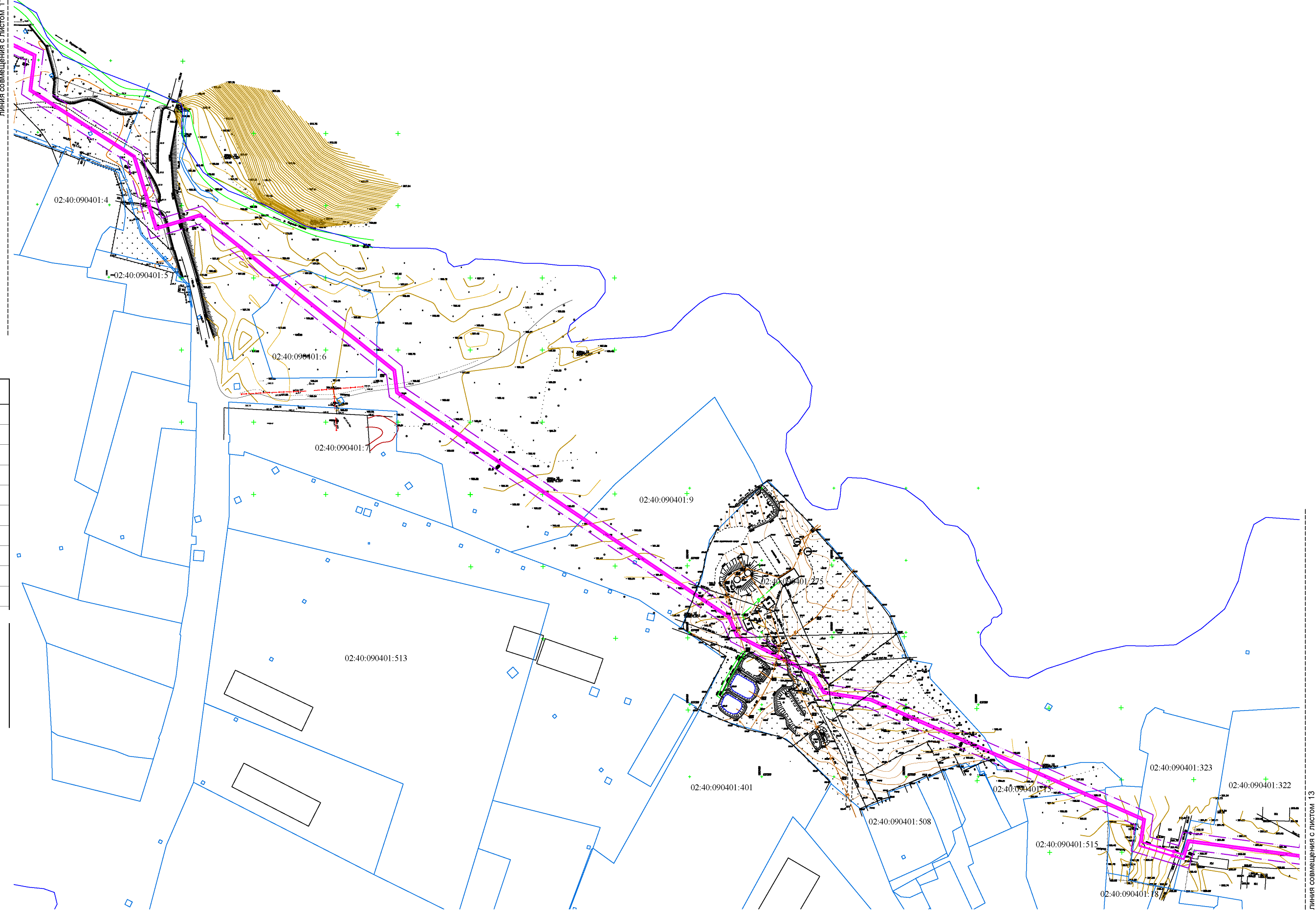 Схема границ зон с особыми условиями использования территории М 1:2000УСЛОВНЫЕ ОБОЗНАЧЕНИЯНаименованиеПроектируемая граница межеванияКрасные линииГраница существующего ЗУГраница кадастрового кварталаНомер существующего ЗУСети водопроводаКабели связиСети электроснабженияСети газоснабженияАкваторииПроект-мая трасса ВЛЗ КП 10 кВКЛ 0.4 кВ
Проект-мый самотечный коллектор
Проект-мый напорный коллектор
Проект-мый коллектор от сливной станции
Проект-мый коллектор очищенных стоковлиниясовмещенияслистом 14Данный комплект чертеж не подлежит размножению и передаче другим организациям и лицам без согласия ООО АБ "Проект!-"Формат А2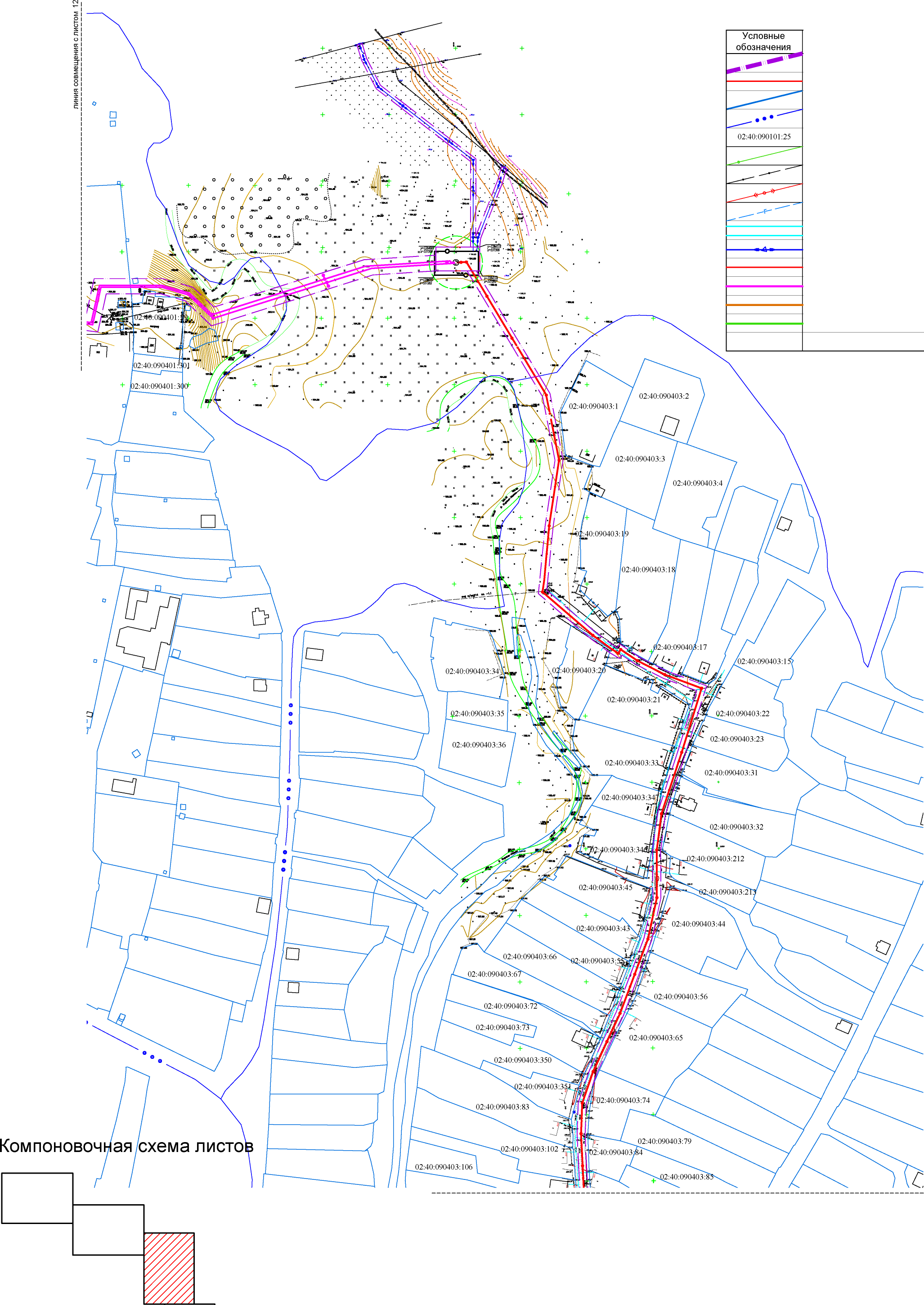 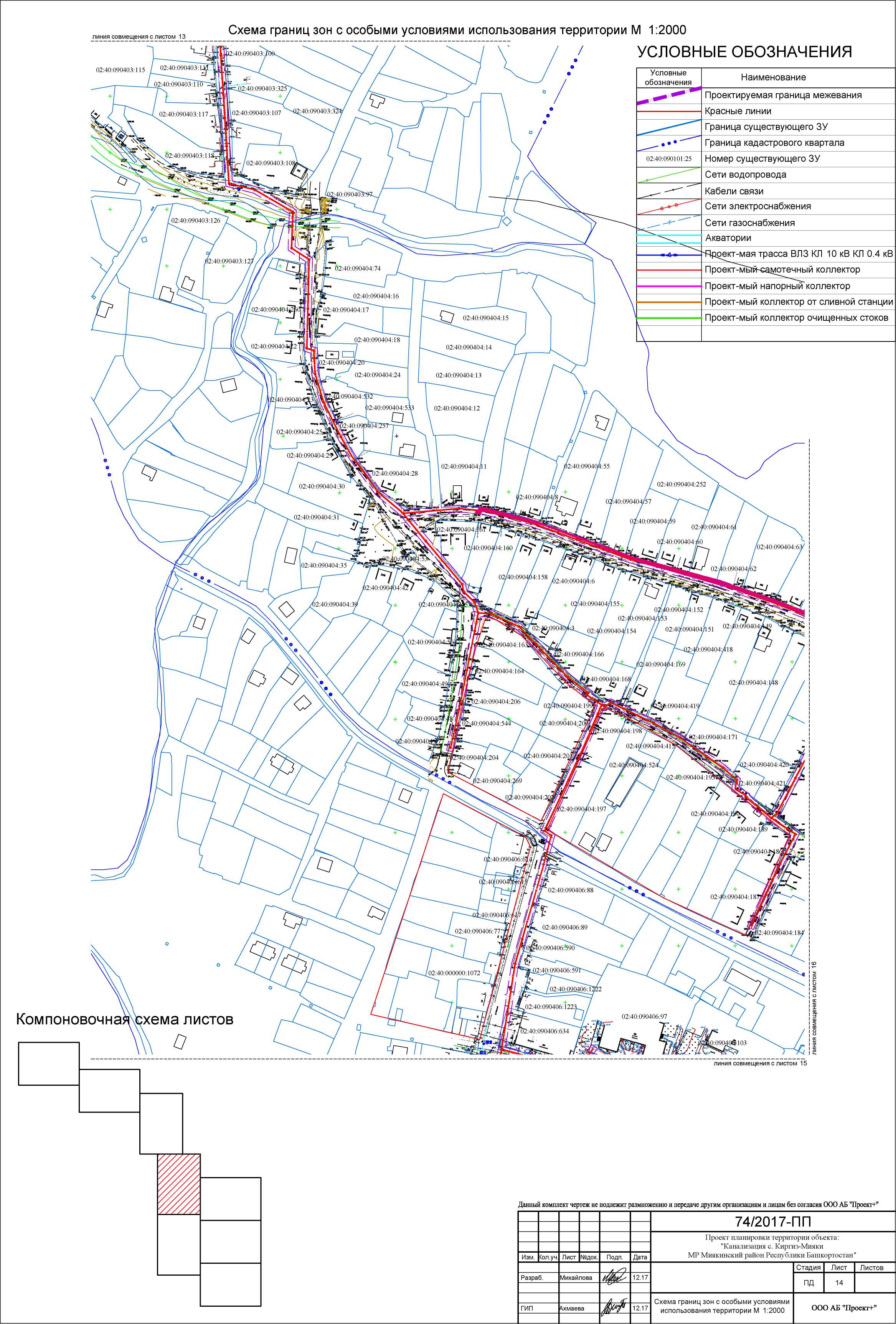 Формат А2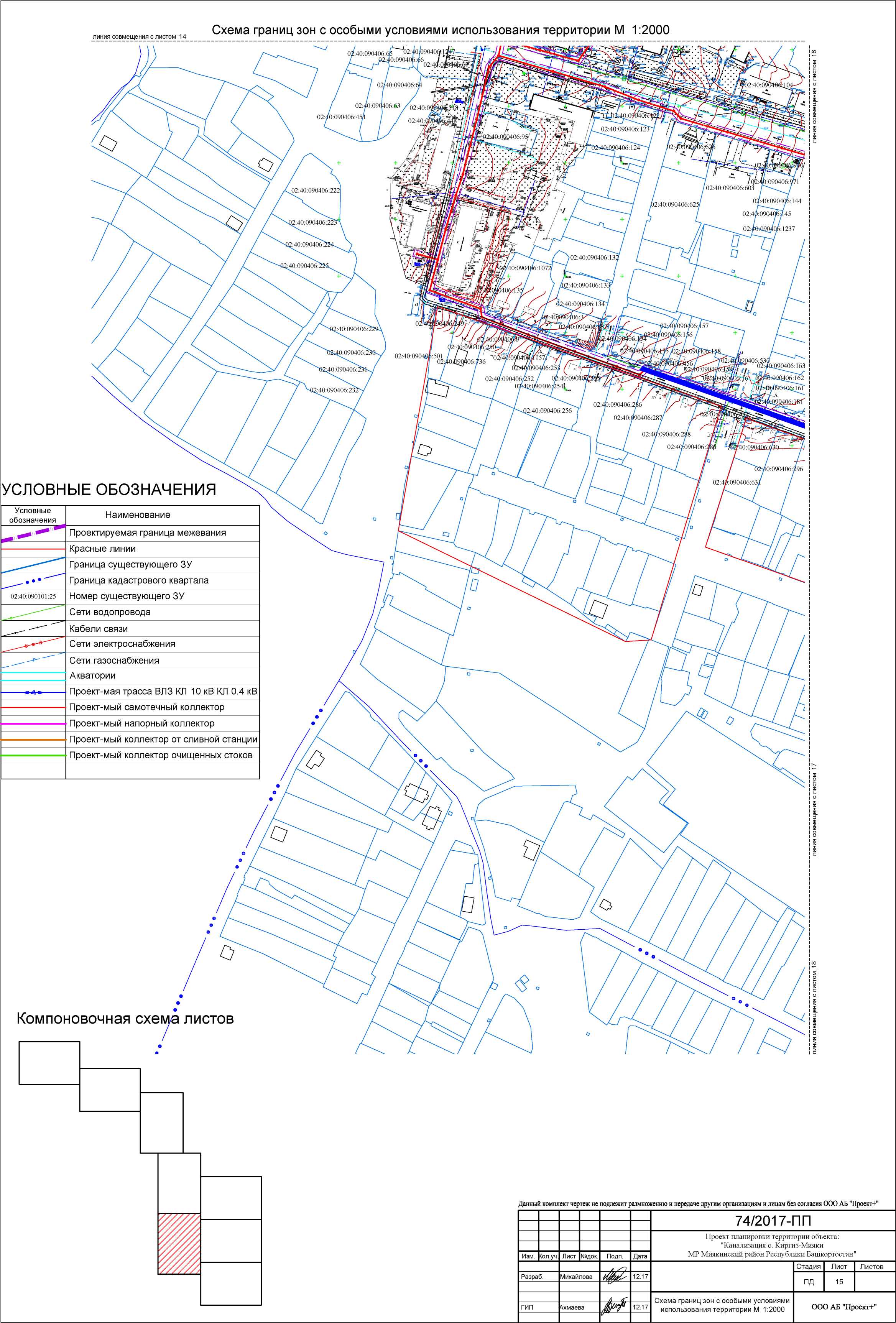 Формат А274/2017-ПП74/2017-ПП74/2017-ПП74/2017-ПП74/2017-ПП74/2017-ПП74/2017-ПП74/2017-ПППроект планировки территории объекта: "Канализация с. Киргиз-Мияки МР Миякинский район Республики Башкортостан"Проект планировки территории объекта: "Канализация с. Киргиз-Мияки МР Миякинский район Республики Башкортостан"Проект планировки территории объекта: "Канализация с. Киргиз-Мияки МР Миякинский район Республики Башкортостан"Проект планировки территории объекта: "Канализация с. Киргиз-Мияки МР Миякинский район Республики Башкортостан"Проект планировки территории объекта: "Канализация с. Киргиз-Мияки МР Миякинский район Республики Башкортостан"Проект планировки территории объекта: "Канализация с. Киргиз-Мияки МР Миякинский район Республики Башкортостан"Проект планировки территории объекта: "Канализация с. Киргиз-Мияки МР Миякинский район Республики Башкортостан"Проект планировки территории объекта: "Канализация с. Киргиз-Мияки МР Миякинский район Республики Башкортостан"Изм.<ол.учЛист№док.Подп.ДатаПроект планировки территории объекта: "Канализация с. Киргиз-Мияки МР Миякинский район Республики Башкортостан"Проект планировки территории объекта: "Канализация с. Киргиз-Мияки МР Миякинский район Республики Башкортостан"Проект планировки территории объекта: "Канализация с. Киргиз-Мияки МР Миякинский район Республики Башкортостан"Проект планировки территории объекта: "Канализация с. Киргиз-Мияки МР Миякинский район Республики Башкортостан"/ ^СтадияЛистЛистовРазраб.Разраб.МихайловаМихайлова12.17пд3пд3АСхема использования территории в период подготовки проекта М 1:2000ООО АБ "ПроекгТ"ООО АБ "ПроекгТ"ООО АБ "ПроекгТ"ГИПГИП^хмаева^хмаеваЖГ12.17Схема использования территории в период подготовки проекта М 1:2000ООО АБ "ПроекгТ"ООО АБ "ПроекгТ"ООО АБ "ПроекгТ"t/*rСхема использования территории в период подготовки проекта М 1:2000ООО АБ "ПроекгТ"ООО АБ "ПроекгТ"ООО АБ "ПроекгТ"74/2017-ПП74/2017-ПП74/2017-ПП74/2017-ПП74/2017-ПП74/2017-ПП74/2017-ПП74/2017-ПППроект планировки территории объекта: "Канализация с. Киргиз-Мияки МР Миякинский район Республики Башкортостан"Проект планировки территории объекта: "Канализация с. Киргиз-Мияки МР Миякинский район Республики Башкортостан"Проект планировки территории объекта: "Канализация с. Киргиз-Мияки МР Миякинский район Республики Башкортостан"Проект планировки территории объекта: "Канализация с. Киргиз-Мияки МР Миякинский район Республики Башкортостан"Проект планировки территории объекта: "Канализация с. Киргиз-Мияки МР Миякинский район Республики Башкортостан"Проект планировки территории объекта: "Канализация с. Киргиз-Мияки МР Миякинский район Республики Башкортостан"Проект планировки территории объекта: "Канализация с. Киргиз-Мияки МР Миякинский район Республики Башкортостан"Проект планировки территории объекта: "Канализация с. Киргиз-Мияки МР Миякинский район Республики Башкортостан"Изм.<ол.учЛист№док.Подп.ДатаПроект планировки территории объекта: "Канализация с. Киргиз-Мияки МР Миякинский район Республики Башкортостан"Проект планировки территории объекта: "Канализация с. Киргиз-Мияки МР Миякинский район Республики Башкортостан"Проект планировки территории объекта: "Канализация с. Киргиз-Мияки МР Миякинский район Республики Башкортостан"Проект планировки территории объекта: "Канализация с. Киргиз-Мияки МР Миякинский район Республики Башкортостан"/ ^СтадияЛистЛистовРазраб.Разраб.МихайловаМихайлова12.17пд4пд4АСхема использования территории в период подготовки проекта М 1:2000ООО АБ "ПроекгТ"ООО АБ "ПроекгТ"ООО АБ "ПроекгТ"ГИПГИП^хмаева^хмаеваЖГ12.17Схема использования территории в период подготовки проекта М 1:2000ООО АБ "ПроекгТ"ООО АБ "ПроекгТ"ООО АБ "ПроекгТ"t/*rСхема использования территории в период подготовки проекта М 1:2000ООО АБ "ПроекгТ"ООО АБ "ПроекгТ"ООО АБ "ПроекгТ"74/2017-ПП74/2017-ПП74/2017-ПП74/2017-ПП74/2017-ПП74/2017-ПП74/2017-ПП74/2017-ПППроект планировки территории объекта: "Канализация с. Киргиз-Мияки МР Миякинский район Республики Башкортостан"Проект планировки территории объекта: "Канализация с. Киргиз-Мияки МР Миякинский район Республики Башкортостан"Проект планировки территории объекта: "Канализация с. Киргиз-Мияки МР Миякинский район Республики Башкортостан"Проект планировки территории объекта: "Канализация с. Киргиз-Мияки МР Миякинский район Республики Башкортостан"Проект планировки территории объекта: "Канализация с. Киргиз-Мияки МР Миякинский район Республики Башкортостан"Проект планировки территории объекта: "Канализация с. Киргиз-Мияки МР Миякинский район Республики Башкортостан"Проект планировки территории объекта: "Канализация с. Киргиз-Мияки МР Миякинский район Республики Башкортостан"Проект планировки территории объекта: "Канализация с. Киргиз-Мияки МР Миякинский район Республики Башкортостан"Изм.<ол.учЛист№док.Подп.ДатаПроект планировки территории объекта: "Канализация с. Киргиз-Мияки МР Миякинский район Республики Башкортостан"Проект планировки территории объекта: "Канализация с. Киргиз-Мияки МР Миякинский район Республики Башкортостан"Проект планировки территории объекта: "Канализация с. Киргиз-Мияки МР Миякинский район Республики Башкортостан"Проект планировки территории объекта: "Канализация с. Киргиз-Мияки МР Миякинский район Республики Башкортостан"СтадияЛистЛистовРазраб.Разраб.МихайловаМихайлова12.17пд5пд5А ■/ГСхема использования территории в период подготовки проекта М 1:2000ООО АБ "Проект!-"ООО АБ "Проект!-"ООО АБ "Проект!-"ГИПГИП^хмаева^хмаеваШТ12.17Схема использования территории в период подготовки проекта М 1:2000ООО АБ "Проект!-"ООО АБ "Проект!-"ООО АБ "Проект!-"V**Схема использования территории в период подготовки проекта М 1:2000ООО АБ "Проект!-"ООО АБ "Проект!-"ООО АБ "Проект!-"УсловныеобозначенияУсловныеобозначенияНаименованиеПроектируемая граница межеванияКрасные линииГраница существующего ЗУГраница кадастрового квартала02:40:090101:2502:40:090101:25Номер существующего ЗУСети водопроводаКабели связиСети электроснабжения	F-—	F-—Сети газоснабженияАкваторииПроект-мая трасса ВЛЗ КП 10 кВКЛ 0.4 кВ\\Проект-мый^са^отечный коллекторПроект-мый напорный коллекторПроект-мый напорный коллекторПроект-деый коллектор от сливной станцииПроект-деый коллектор от сливной станции1 TpUbKI -мыи киллсК1ир>ичищсппых UIUKUB——Полоса отвода \74/2017-ПП74/2017-ПП74/2017-ПП74/2017-ПП74/2017-ПП74/2017-ПП74/2017-ПП74/2017-ПППроект планировки территории объекта: "Канализация с. Киргиз-Мияки МР Миякинский район Республики Башкортостан"Проект планировки территории объекта: "Канализация с. Киргиз-Мияки МР Миякинский район Республики Башкортостан"Проект планировки территории объекта: "Канализация с. Киргиз-Мияки МР Миякинский район Республики Башкортостан"Проект планировки территории объекта: "Канализация с. Киргиз-Мияки МР Миякинский район Республики Башкортостан"Проект планировки территории объекта: "Канализация с. Киргиз-Мияки МР Миякинский район Республики Башкортостан"Проект планировки территории объекта: "Канализация с. Киргиз-Мияки МР Миякинский район Республики Башкортостан"Проект планировки территории объекта: "Канализация с. Киргиз-Мияки МР Миякинский район Республики Башкортостан"Проект планировки территории объекта: "Канализация с. Киргиз-Мияки МР Миякинский район Республики Башкортостан"Изм.<ол.учЛист№док.Подп.ДатаПроект планировки территории объекта: "Канализация с. Киргиз-Мияки МР Миякинский район Республики Башкортостан"Проект планировки территории объекта: "Канализация с. Киргиз-Мияки МР Миякинский район Республики Башкортостан"Проект планировки территории объекта: "Канализация с. Киргиз-Мияки МР Миякинский район Республики Башкортостан"Проект планировки территории объекта: "Канализация с. Киргиз-Мияки МР Миякинский район Республики Башкортостан"/ ^СтадияЛистЛистовРазраб.Разраб.МихайловаМихайлова12.17пд8пд8АСхема использования территории в период подготовки проекта М 1:2000ООО АБ "Проект+"ООО АБ "Проект+"ООО АБ "Проект+"ГИПГИП^хметдинова^хметдиноваЖГ12.17Схема использования территории в период подготовки проекта М 1:2000ООО АБ "Проект+"ООО АБ "Проект+"ООО АБ "Проект+"t/*rСхема использования территории в период подготовки проекта М 1:2000ООО АБ "Проект+"ООО АБ "Проект+"ООО АБ "Проект+"74/2017-ПП74/2017-ПП74/2017-ПП74/2017-ПП74/2017-ПП74/2017-ПП74/2017-ПП74/2017-ПППроект планировки территории объекта: "Канализация с. Киргиз-Мияки МР Миякинский район Республики Башкортостан"Проект планировки территории объекта: "Канализация с. Киргиз-Мияки МР Миякинский район Республики Башкортостан"Проект планировки территории объекта: "Канализация с. Киргиз-Мияки МР Миякинский район Республики Башкортостан"Проект планировки территории объекта: "Канализация с. Киргиз-Мияки МР Миякинский район Республики Башкортостан"Проект планировки территории объекта: "Канализация с. Киргиз-Мияки МР Миякинский район Республики Башкортостан"Проект планировки территории объекта: "Канализация с. Киргиз-Мияки МР Миякинский район Республики Башкортостан"Проект планировки территории объекта: "Канализация с. Киргиз-Мияки МР Миякинский район Республики Башкортостан"Проект планировки территории объекта: "Канализация с. Киргиз-Мияки МР Миякинский район Республики Башкортостан"Изм.<ол.учЛист№док.Подл.ДатаПроект планировки территории объекта: "Канализация с. Киргиз-Мияки МР Миякинский район Республики Башкортостан"Проект планировки территории объекта: "Канализация с. Киргиз-Мияки МР Миякинский район Республики Башкортостан"Проект планировки территории объекта: "Канализация с. Киргиз-Мияки МР Миякинский район Республики Башкортостан"Проект планировки территории объекта: "Канализация с. Киргиз-Мияки МР Миякинский район Республики Башкортостан"/ ^СтадияЛистЛистовРазраб.Разраб.МихайловаМихайлова12.17пд11пд11АСхема границ зон с особыми условиями использованиятерриторииМ 1:2000ООО АБ "ПроекгТ"ООО АБ "ПроекгТ"ООО АБ "ПроекгТ"ГИПГИП^хмаева^хмаеваЖГ12.17Схема границ зон с особыми условиями использованиятерриторииМ 1:2000ООО АБ "ПроекгТ"ООО АБ "ПроекгТ"ООО АБ "ПроекгТ"t/*rСхема границ зон с особыми условиями использованиятерриторииМ 1:2000ООО АБ "ПроекгТ"ООО АБ "ПроекгТ"ООО АБ "ПроекгТ"74/2017-ПП74/2017-ПП74/2017-ПП74/2017-ПП74/2017-ПП74/2017-ПП74/2017-ПП74/2017-ПППроект планировки территории объекта: "Канализация с. Киргиз-Мияки МР Миякинский район Республики Башкортостан"Проект планировки территории объекта: "Канализация с. Киргиз-Мияки МР Миякинский район Республики Башкортостан"Проект планировки территории объекта: "Канализация с. Киргиз-Мияки МР Миякинский район Республики Башкортостан"Проект планировки территории объекта: "Канализация с. Киргиз-Мияки МР Миякинский район Республики Башкортостан"Проект планировки территории объекта: "Канализация с. Киргиз-Мияки МР Миякинский район Республики Башкортостан"Проект планировки территории объекта: "Канализация с. Киргиз-Мияки МР Миякинский район Республики Башкортостан"Проект планировки территории объекта: "Канализация с. Киргиз-Мияки МР Миякинский район Республики Башкортостан"Проект планировки территории объекта: "Канализация с. Киргиз-Мияки МР Миякинский район Республики Башкортостан"Изм.<ол.учЛист№док.Подп.ДатаПроект планировки территории объекта: "Канализация с. Киргиз-Мияки МР Миякинский район Республики Башкортостан"Проект планировки территории объекта: "Канализация с. Киргиз-Мияки МР Миякинский район Республики Башкортостан"Проект планировки территории объекта: "Канализация с. Киргиз-Мияки МР Миякинский район Республики Башкортостан"Проект планировки территории объекта: "Канализация с. Киргиз-Мияки МР Миякинский район Республики Башкортостан"/ ^СтадияЛистЛистовРазраб.Разраб.МихайловаМихайлова12.17пд12пд12АСхема границ зон с особыми условиями использованиятерриторииМ 1:2000ООО АБ "ПроекгТ"ООО АБ "ПроекгТ"ООО АБ "ПроекгТ"ГИПГИП^хмаева^хмаеваЖГ12.17Схема границ зон с особыми условиями использованиятерриторииМ 1:2000ООО АБ "ПроекгТ"ООО АБ "ПроекгТ"ООО АБ "ПроекгТ"t/*rСхема границ зон с особыми условиями использованиятерриторииМ 1:2000ООО АБ "ПроекгТ"ООО АБ "ПроекгТ"ООО АБ "ПроекгТ"74/2017-ПП74/2017-ПП74/2017-ПП74/2017-ПП74/2017-ПП74/2017-ПП74/2017-ПП74/2017-ПППроект планировки территории объекта: "Канализация с. Киргиз-Мияки МР Миякинский район Республики Башкортостан"Проект планировки территории объекта: "Канализация с. Киргиз-Мияки МР Миякинский район Республики Башкортостан"Проект планировки территории объекта: "Канализация с. Киргиз-Мияки МР Миякинский район Республики Башкортостан"Проект планировки территории объекта: "Канализация с. Киргиз-Мияки МР Миякинский район Республики Башкортостан"Проект планировки территории объекта: "Канализация с. Киргиз-Мияки МР Миякинский район Республики Башкортостан"Проект планировки территории объекта: "Канализация с. Киргиз-Мияки МР Миякинский район Республики Башкортостан"Проект планировки территории объекта: "Канализация с. Киргиз-Мияки МР Миякинский район Республики Башкортостан"Проект планировки территории объекта: "Канализация с. Киргиз-Мияки МР Миякинский район Республики Башкортостан"Изм.<ол.учЛист№док.Подп.ДатаПроект планировки территории объекта: "Канализация с. Киргиз-Мияки МР Миякинский район Республики Башкортостан"Проект планировки территории объекта: "Канализация с. Киргиз-Мияки МР Миякинский район Республики Башкортостан"Проект планировки территории объекта: "Канализация с. Киргиз-Мияки МР Миякинский район Республики Башкортостан"Проект планировки территории объекта: "Канализация с. Киргиз-Мияки МР Миякинский район Республики Башкортостан"СтадияЛистЛистовРазраб.Разраб.МихайловаМихайлова12.17пд13пд13А ■/ГСхема границ зон с особыми условиями использованиятерриторииМ 1:2000ООО АБ "Проект!-"ООО АБ "Проект!-"ООО АБ "Проект!-"ГИПГИП^хмаева^хмаеваШТ12.17Схема границ зон с особыми условиями использованиятерриторииМ 1:2000ООО АБ "Проект!-"ООО АБ "Проект!-"ООО АБ "Проект!-"V**Схема границ зон с особыми условиями использованиятерриторииМ 1:2000ООО АБ "Проект!-"ООО АБ "Проект!-"ООО АБ "Проект!-"